CEREMONIE D’INVESTITURE DES CHEFS-GUIDES ET DES LEADERS DE JEUNESSE 24 mars 2018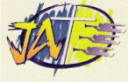 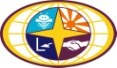 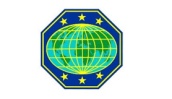 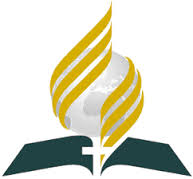 FICHE D’INSCRIPTIONSECTEUR  : ………………………………		CLUB : ……………………………………		Responsable : ……………………………….CANDIDATCANDIDATCANDIDATINVESTI AU GRADE DE (cocher)INVESTI AU GRADE DE (cocher)INVESTI AU GRADE DE (cocher)ACCOMPAGNATEURSSECTION LOCALENOMPrénomCHEFS-GUIDES ECLAIREURSCHEFS-GUIDES AVENTURIERSLEADERS DE JEUNESSENOM et Prénom123456789101112